		UNIVERSIDAD NACIONAL 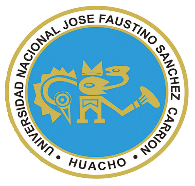 “JOSÉ FAUSTINO SÁNCHEZ CARRIÓN”VICERRECTORADO ACADÉMICOFACULTAD DE EDUCACIÓNESCUELA PROFESIONAL DE EDUCACIÓN TECNOLÓGICADATOS GENERALESSUMILLA El curso Diseño industrial es un curso de formación profesional de la especialidad de construcciones metálicas, se desarrolla en el V ciclo – 2020- I.Tiene como propósito brindar al futuro profesional las bases teóricas y prácticas, promoviendo su pensamiento creativo, critico ante situaciones de diseño.Trata del diseño de proyectos de estructuras de metal, los procedimientos y procesos empleados en los diseños de estructuras. También mejora el diseño de estructuras ya existentes para atender al desarrollo en la industria metal mecánica, con normas de dibujo técnico y control de calidad.En este ciclo se ha seleccionado como tema transversal la responsabilidad y la seguridad e higiene industrial.Competencia: Brinda al futuro profesional las bases teóricas y prácticas, promoviendo su pensamiento creativo, critico ante situaciones de diseño de proyectos de estructuras de metal, a su vez realiza los procedimientos empleados en los diseños de estructuras de la industria metal mecánica con normas de dibujo técnico y control de calidad así también con responsabilidad en la seguridad e higiene industrial.CAPACIDADES AL FINALIZAR EL CURSOINDICADORES DE CAPACIDADES AL FINALIZAR EL CURSO	DESARROLLO DE LAS UNIDADES DIDÁCTICAS:MATERIALES EDUCATIVOS Y OTROS RECURSOS DIDÁCTICOSSe utilizarán todos los materiales y recursos requeridos de acuerdo a la naturaleza de los temas programados. Básicamente serán:MEDIOS Y PLATAFORMAS VIRTUALESCasos prácticosPizarra interactivaGoogle MeetRepositorios de datosMateriales de dibujo técnico.Instrumentos de dibujo técnico.AutoCADInventor autodesk profesional.MEDIOS INFORMATICOS:ComputadoraTabletCelularesInternet.EVALUACIÓN:La Evaluación es inherente al proceso de enseñanza aprendizaje y será continua y permanente. Los criterios de evaluación son de conocimiento, de desempeño y de producto.Evidencias de Conocimiento.La Evaluación será a través de pruebas escritas y orales para el análisis y autoevaluación. En cuanto al primer caso, medir la competencia a nivel interpretativo, argumentativo y propositivo, para ello debemos ver como identifica (describe, ejemplifica, relaciona, reconoce, explica, etc.); y la forma en que argumenta (plantea una afirmación, describe las refutaciones en contra de dicha afirmación, expone sus argumentos contra las refutaciones y llega a conclusiones) y la forma en que propone a través de establecer estrategias, valoraciones, generalizaciones, formulación de hipótesis, respuesta a situaciones, etc.En cuanto a la autoevaluación permite que el estudiante reconozca sus debilidades y fortalezas para corregir o mejorar.Las evaluaciones de este nivel serán de respuestas simples y otras con preguntas abiertas para su argumentación.Evidencia de Desempeño.Esta evidencia pone en acción recursos cognitivos, recursos procedimentales y recursos afectivos; todo ello en una integración que evidencia un saber hacer reflexivo; en tanto, se puede verbalizar lo que se hace, fundamentar teóricamente la práctica y evidenciar un pensamiento estratégico, dado en la observación en torno a cómo se actúa en situaciones impredecibles.La evaluación de desempeño se evalúa ponderando como el estudiante se hace investigador aplicando los procedimientos y técnicas en el desarrollo de las clases a través de su asistencia y participación asertiva.Evidencia de Producto.Están implicadas en las finalidades de la competencia, por tanto, no es simplemente la entrega del producto, sino que tiene que ver con el campo de acción y los requerimientos del contexto de aplicación.La evaluación de producto de evidencia en la entrega oportuna de sus trabajos parciales y el trabajo final.Además, se tendrá en cuenta la asistencia como componente del desempeño, el 30% de inasistencia inhabilita el derecho a la evaluación.Siendo el promedio final (PF), el promedio simple de los promedios ponderados de cada módulo (PM1, PM2, PM3, PM4) BIBLIOGRAFÍAFuentes BibliográficasLimusa, W. (2008). Diseño industrial: Guía de materiales y procesos de manufactura. España: LESKO JIM.Kassimall, A. (2001). Análisis estructural. México.Meyers, F. y Stephens, M.M. (2006). Diseño de instalaciones de manufactura y manejo de materiales. México: Pearson Educación de México.Bernhard, E. B. (2002). Diseño. Historia, teoría y práctica del diseño industrial. España: Editorial Gustavo Gili, SA.Zambrano Lozano, E. (2007). Introducción al diseño industrial. Colombia: La silueta ediciones Ltda.McCormac, J.C y Csernak, S.F. (2013). Diseño de estructuras de acero. México: Alfaomega Grupo Editor. S.A.Escalante Cervera, V. (2003). Diseño de estructuras metálicas. República Dominicana: Fuentes Electrónicas	Fortuna Martinez, L.R y Huitron Alanis.(2016). Lineamientos prácticos. España. Issuu. Recuperado de https://issuu.com/guiatesisfarq/docs/lineamientos_de_proyecto_final_de_d_74d87be7e8beadPiña,O.(2015). Dibujo tecnico. Argentina. Issuu. Recuperado dehttps://issuu.com/oscarepgonzalez/docs/dibujo_t__cnico_cb8dad858c4c77Universidad de castilla la mancha. (2010). Dibujo técnico. España. Issuu. Recuperado de https://issuu.com/dibujoisamarbue/docs/todos_los_paau		Huacho 18 de junio del 2020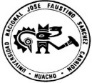 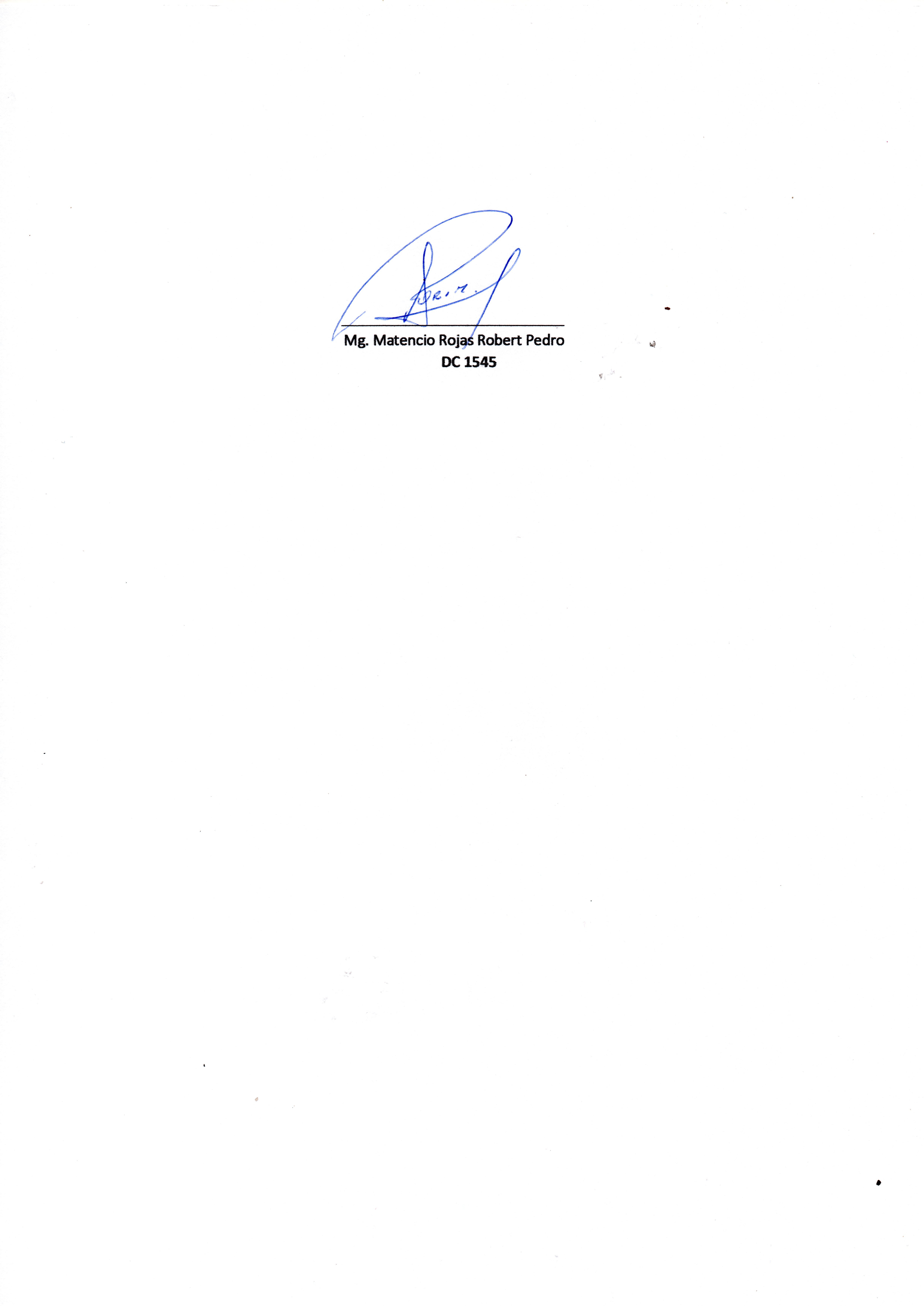 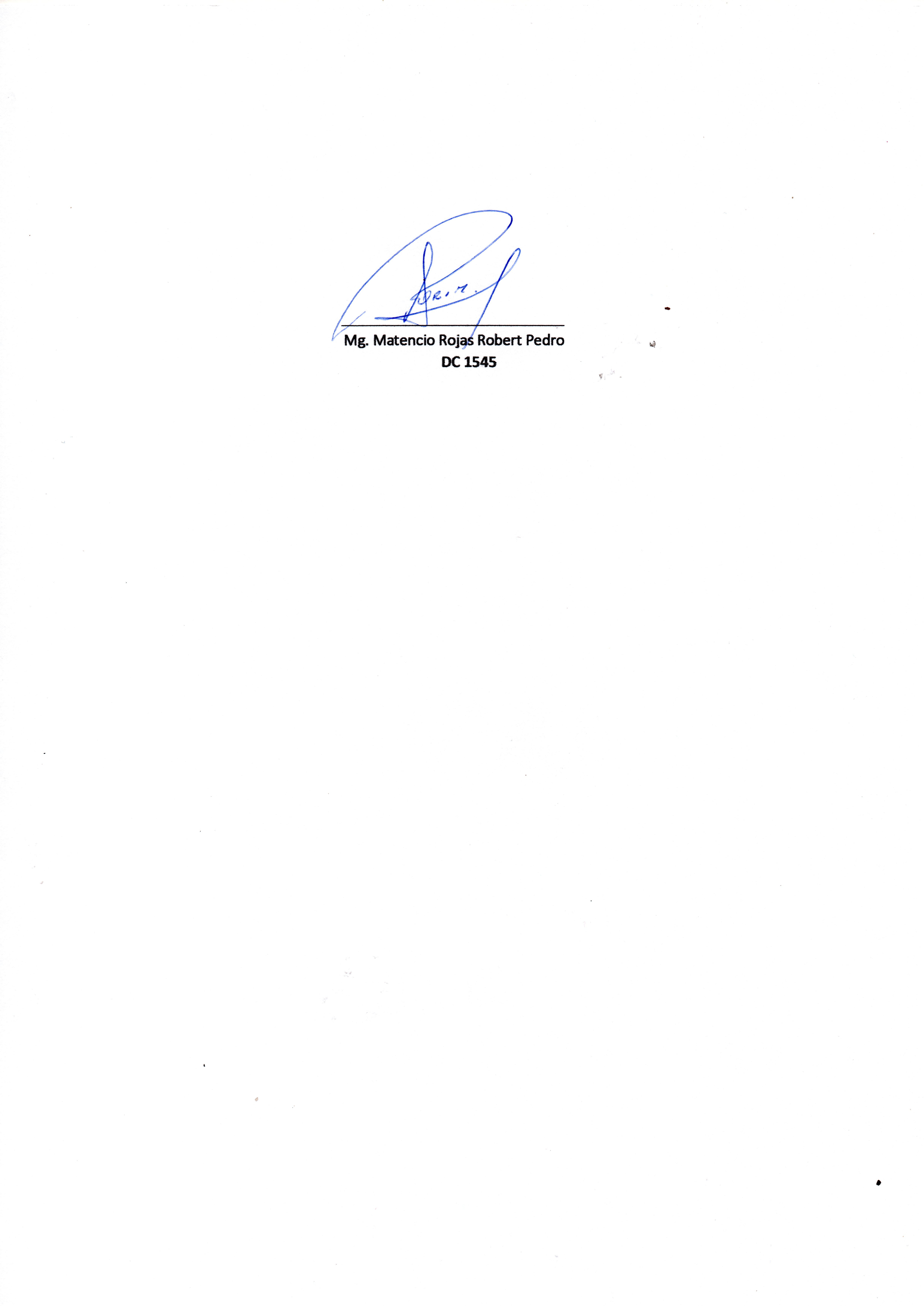 Línea de CarreraDibujo y diseño.Semestre Académico2020-ICódigo del Curso306Créditos02Horas Semanales Hrs. Totales: 04         Teóricas 02   Practicas 02CicloVSecciónAApellidos y Nombres del DocenteMg. Matencio Rojas Robert PedroCorreo Institucionalrmatencio@unjfsc.edu.peN° De Celular973873332Especialidad Construcciones MetálicasCAPACIDAD DE LA UNIDAD DIDÁCTICANOMBRE DE LA UNIDAD DIDÁCTICASEMANASUNIDAD IPara el diseño de un proyecto de estructuras el estudiante aplica técnicas y usa herramientas de diseño basados en las normas de dibujo técnico.Técnicas y herramientas de diseño1-4UNIDADIIPara el diseño de un proyecto el estudiante aplica especificaciones técnicas de materiales y resistencia de los mismos para diseñar estructuras metálicas resistentes basados en las normas ASTMLos materiales5-8UNIDADIIIPara realizar un proyecto de estructuras el estudiante ejecuta el diseño de piezas y estructuras mecánicas, en formatos normalizados.Diseño de piezas y estructuras9-12UNIDADIVPara realizar un proyecto el estudiante elabora planos de estructuras aplicando normas de dibujo técnico.Elabora el plano de diseño13-16N°INDICADORES DE CAPACIDAD AL FINALIZAR EL CURSO1Explica los fundamentos del diseño industrial.2Identifica las etapas del diseño para un proyecto.3Identifica los elementos del diseño de un proyecto.4Interpreta un diagrama de esfuerzos – deformación con la normatividad correspondiente5Evalúa la concentración de esfuerzos en una estructura metálica. 6Evalúa la fatiga, cargas fluctuantes en una estructura metálica.7Diseña planos de estructuras con uniones frías normalizadas.8Diseña planos de estructuras con uniones calientes normalizadas9Realiza líneas y acotado normalizado en el dibujo técnico.10Realiza la proyección isométrica y oblicua de un objeto con la norma del dibujo técnico.11Realiza la proyección ortogonal de un objeto. Con la norma del dibujo técnico.12Representa ajustes y acabado superficial en un plano de estructura metálica.13Realiza cortes y secciones normalizado en el dibujo técnico para elaborar planos de diseño.14Realiza las vistas auxiliares normalizadas en el dibujo técnico para elaborar planos de diseño.15Utiliza la simbología de soldadura normalizada en el dibujo técnico para elaborar planos de diseño.16Dibuja planos con ensambles y de despiece de estructuras metálicas. UNIDAD DIDÁCTICA I: Técnicas y herramientas de diseñoCAPACIDAD DE LA UNIDAD DIDÁCTICA I: Para el diseño de un proyecto de estructuras el estudiante aplica técnicas y usa herramientas de diseño basados en las normas de dibujo técnicoCAPACIDAD DE LA UNIDAD DIDÁCTICA I: Para el diseño de un proyecto de estructuras el estudiante aplica técnicas y usa herramientas de diseño basados en las normas de dibujo técnicoCAPACIDAD DE LA UNIDAD DIDÁCTICA I: Para el diseño de un proyecto de estructuras el estudiante aplica técnicas y usa herramientas de diseño basados en las normas de dibujo técnicoCAPACIDAD DE LA UNIDAD DIDÁCTICA I: Para el diseño de un proyecto de estructuras el estudiante aplica técnicas y usa herramientas de diseño basados en las normas de dibujo técnicoCAPACIDAD DE LA UNIDAD DIDÁCTICA I: Para el diseño de un proyecto de estructuras el estudiante aplica técnicas y usa herramientas de diseño basados en las normas de dibujo técnicoCAPACIDAD DE LA UNIDAD DIDÁCTICA I: Para el diseño de un proyecto de estructuras el estudiante aplica técnicas y usa herramientas de diseño basados en las normas de dibujo técnicoCAPACIDAD DE LA UNIDAD DIDÁCTICA I: Para el diseño de un proyecto de estructuras el estudiante aplica técnicas y usa herramientas de diseño basados en las normas de dibujo técnicoCAPACIDAD DE LA UNIDAD DIDÁCTICA I: Para el diseño de un proyecto de estructuras el estudiante aplica técnicas y usa herramientas de diseño basados en las normas de dibujo técnicoUNIDAD DIDÁCTICA I: Técnicas y herramientas de diseñoSEMANACONTENIDOS CONTENIDOS CONTENIDOS CONTENIDOS ESTRATEGIAS DE LA ENSEÑANZA VIRTUALESTRATEGIAS DE LA ENSEÑANZA VIRTUALINDICADORES DE LOGRO DE LA CAPACIDAD UNIDAD DIDÁCTICA I: Técnicas y herramientas de diseñoSEMANACONCEPTUALPROCEDIMENTALPROCEDIMENTALACTITUDINALESTRATEGIAS DE LA ENSEÑANZA VIRTUALESTRATEGIAS DE LA ENSEÑANZA VIRTUALINDICADORES DE LOGRO DE LA CAPACIDAD UNIDAD DIDÁCTICA I: Técnicas y herramientas de diseño1234Define el diseño industrial, sus fundamentos y características.Las etapas del diseño.Los elementos del diseño.Diagrama de esfuerzos-deformación Elabora un resumen para explicar los fundamentos del diseño.Elabora un resumen gráficos de las etapas de diseño.Elabora un resumen grafico para explica los elementos del diseño usando un objeto como ejemplo.Interpreta un diagrama de esfuerzos - deformación Elabora un resumen para explicar los fundamentos del diseño.Elabora un resumen gráficos de las etapas de diseño.Elabora un resumen grafico para explica los elementos del diseño usando un objeto como ejemplo.Interpreta un diagrama de esfuerzos - deformaciónValora el diseño como parte importante de un proyecto.Toma conciencia de la importancia de las etapas de diseño.Aprecia los elementos del diseño industrial.Se interesa por el diagrama de esfuerzos.Expositiva (Docente/Alumno)Uso del Google MeetPpt.Videos Debate dirigido (Discusiones)Foros, ChatLecturasUso de repositorios digitalesGuías.Lluvia de ideas (Saberes previos)Foros, ChatExpositiva (Docente/Alumno)Uso del Google MeetPpt.Videos Debate dirigido (Discusiones)Foros, ChatLecturasUso de repositorios digitalesGuías.Lluvia de ideas (Saberes previos)Foros, ChatExplica los fundamentos del diseño industrial.Identifica las etapas del diseño para un proyecto.Identifica los elementos del diseño de un proyecto.Interpreta un diagrama de esfuerzos – deformación con la normatividad correspondiente.UNIDAD DIDÁCTICA I: Técnicas y herramientas de diseño1234EVALUACIÓN DE LA UNIDAD DIDÁCTICAEVALUACIÓN DE LA UNIDAD DIDÁCTICAEVALUACIÓN DE LA UNIDAD DIDÁCTICAEVALUACIÓN DE LA UNIDAD DIDÁCTICAEVALUACIÓN DE LA UNIDAD DIDÁCTICAEVALUACIÓN DE LA UNIDAD DIDÁCTICAEVALUACIÓN DE LA UNIDAD DIDÁCTICAUNIDAD DIDÁCTICA I: Técnicas y herramientas de diseño1234EVIDENCIA DE CONOCIMIENTOSEVIDENCIA DE CONOCIMIENTOSEVIDENCIA DE PRODUCTOEVIDENCIA DE PRODUCTOEVIDENCIA DE PRODUCTOEVIDENCIA DE DESEMPEÑOEVIDENCIA DE DESEMPEÑOUNIDAD DIDÁCTICA I: Técnicas y herramientas de diseño1234Estudios de Casos.Cuestionarios.Estudios de Casos.Cuestionarios.Trabajos individuales y/o grupalesSoluciones a Ejercicios propuestosLáminas de dibujo técnico.Trabajos individuales y/o grupalesSoluciones a Ejercicios propuestosLáminas de dibujo técnico.Trabajos individuales y/o grupalesSoluciones a Ejercicios propuestosLáminas de dibujo técnico.Participación activa en el desarrollo de la clase virtual y chatParticipación activa en el desarrollo de la clase virtual y chatUNIDAD DIDÁCTICA II:  Los materialesCAPACIDAD DE LA UNIDAD DIDÁCTICA II: Para el diseño de un proyecto el estudiante aplica especificaciones técnicas de materiales y resistencia de los mismos para diseñar estructuras metálicas resistentes basadas en las normas ASTM.CAPACIDAD DE LA UNIDAD DIDÁCTICA II: Para el diseño de un proyecto el estudiante aplica especificaciones técnicas de materiales y resistencia de los mismos para diseñar estructuras metálicas resistentes basadas en las normas ASTM.CAPACIDAD DE LA UNIDAD DIDÁCTICA II: Para el diseño de un proyecto el estudiante aplica especificaciones técnicas de materiales y resistencia de los mismos para diseñar estructuras metálicas resistentes basadas en las normas ASTM.CAPACIDAD DE LA UNIDAD DIDÁCTICA II: Para el diseño de un proyecto el estudiante aplica especificaciones técnicas de materiales y resistencia de los mismos para diseñar estructuras metálicas resistentes basadas en las normas ASTM.CAPACIDAD DE LA UNIDAD DIDÁCTICA II: Para el diseño de un proyecto el estudiante aplica especificaciones técnicas de materiales y resistencia de los mismos para diseñar estructuras metálicas resistentes basadas en las normas ASTM.CAPACIDAD DE LA UNIDAD DIDÁCTICA II: Para el diseño de un proyecto el estudiante aplica especificaciones técnicas de materiales y resistencia de los mismos para diseñar estructuras metálicas resistentes basadas en las normas ASTM.CAPACIDAD DE LA UNIDAD DIDÁCTICA II: Para el diseño de un proyecto el estudiante aplica especificaciones técnicas de materiales y resistencia de los mismos para diseñar estructuras metálicas resistentes basadas en las normas ASTM.CAPACIDAD DE LA UNIDAD DIDÁCTICA II: Para el diseño de un proyecto el estudiante aplica especificaciones técnicas de materiales y resistencia de los mismos para diseñar estructuras metálicas resistentes basadas en las normas ASTM.UNIDAD DIDÁCTICA II:  Los materialesSEMANACONTENIDOS CONTENIDOS CONTENIDOS CONTENIDOS ESTRATEGIAS DE LA ENSEÑANZA VIRTUALESTRATEGIAS DE LA ENSEÑANZA VIRTUALINDICADORES DE LOGRO DE LA CAPACIDAD UNIDAD DIDÁCTICA II:  Los materialesSEMANACONCEPTUALPROCEDIMENTALPROCEDIMENTALACTITUDINALESTRATEGIAS DE LA ENSEÑANZA VIRTUALESTRATEGIAS DE LA ENSEÑANZA VIRTUALINDICADORES DE LOGRO DE LA CAPACIDAD UNIDAD DIDÁCTICA II:  Los materiales1234Concentración de esfuerzosFatiga, cargas fluctuantesUniones frías Uniones en calienteEvalúa la concentración de esfuerzos en una estructura.Evalúa la fatiga, cargas fluctuantes en una estructura. Diseña el plano de estructuras metálicas con uniones frías.Diseña el plano estructuras metálicas con uniones calientes.Evalúa la concentración de esfuerzos en una estructura.Evalúa la fatiga, cargas fluctuantes en una estructura. Diseña el plano de estructuras metálicas con uniones frías.Diseña el plano estructuras metálicas con uniones calientes.Toma conciencia de la Seguridad en la evaluación de esfuerzosToma conciencia de la Seguridad e higiene industrial en la evaluación de fatigas, cargas fluctuantes.Toma conciencia de la Seguridad e higiene industrial en el diseño de planos con uniones frías.Toma conciencia de la Seguridad e higiene industrial en el diseño de planos con uniones calientes.Expositiva (Docente/Alumno)Uso del Google MeetPptVideos Debate dirigido (Discusiones)Foros, ChatLecturasUso de repositorios digitalesGuias.Lluvia de ideas (Saberes previos)Foros, ChatExpositiva (Docente/Alumno)Uso del Google MeetPptVideos Debate dirigido (Discusiones)Foros, ChatLecturasUso de repositorios digitalesGuias.Lluvia de ideas (Saberes previos)Foros, ChatEvalúa la concentración de esfuerzos en una estructura metálica. Evalúa la fatiga, cargas fluctuantes en una estructura metálica.Diseña planos de estructuras con uniones frías normalizadas.Diseña planos de estructuras con uniones calientes normalizadas.UNIDAD DIDÁCTICA II:  Los materiales1234EVALUACIÓN DE LA UNIDAD DIDÁCTICAEVALUACIÓN DE LA UNIDAD DIDÁCTICAEVALUACIÓN DE LA UNIDAD DIDÁCTICAEVALUACIÓN DE LA UNIDAD DIDÁCTICAEVALUACIÓN DE LA UNIDAD DIDÁCTICAEVALUACIÓN DE LA UNIDAD DIDÁCTICAEVALUACIÓN DE LA UNIDAD DIDÁCTICAUNIDAD DIDÁCTICA II:  Los materiales1234EVIDENCIA DE CONOCIMIENTOSEVIDENCIA DE CONOCIMIENTOSEVIDENCIA DE PRODUCTOEVIDENCIA DE PRODUCTOEVIDENCIA DE PRODUCTOEVIDENCIA DE DESEMPEÑOEVIDENCIA DE DESEMPEÑOUNIDAD DIDÁCTICA II:  Los materiales1234Estudios de Casos.Cuestionarios.Estudios de Casos.Cuestionarios.Trabajos individuales y/o grupalesSoluciones a Ejercicios propuestosPlano de diseño.Trabajos individuales y/o grupalesSoluciones a Ejercicios propuestosPlano de diseño.Trabajos individuales y/o grupalesSoluciones a Ejercicios propuestosPlano de diseño.Participación activa en el desarrollo de la clase virtual y chatParticipación activa en el desarrollo de la clase virtual y chatUNIDAD DIDÁCTICA III:   Diseño de piezas y estructurasCAPACIDAD DE LA UNIDAD DIDÁCTICA III: Para realizar un proyecto el estudiante ejecuta el diseño de piezas y estructuras mecánicas, en formatos normalizados. CAPACIDAD DE LA UNIDAD DIDÁCTICA III: Para realizar un proyecto el estudiante ejecuta el diseño de piezas y estructuras mecánicas, en formatos normalizados. CAPACIDAD DE LA UNIDAD DIDÁCTICA III: Para realizar un proyecto el estudiante ejecuta el diseño de piezas y estructuras mecánicas, en formatos normalizados. CAPACIDAD DE LA UNIDAD DIDÁCTICA III: Para realizar un proyecto el estudiante ejecuta el diseño de piezas y estructuras mecánicas, en formatos normalizados. CAPACIDAD DE LA UNIDAD DIDÁCTICA III: Para realizar un proyecto el estudiante ejecuta el diseño de piezas y estructuras mecánicas, en formatos normalizados. CAPACIDAD DE LA UNIDAD DIDÁCTICA III: Para realizar un proyecto el estudiante ejecuta el diseño de piezas y estructuras mecánicas, en formatos normalizados. CAPACIDAD DE LA UNIDAD DIDÁCTICA III: Para realizar un proyecto el estudiante ejecuta el diseño de piezas y estructuras mecánicas, en formatos normalizados. CAPACIDAD DE LA UNIDAD DIDÁCTICA III: Para realizar un proyecto el estudiante ejecuta el diseño de piezas y estructuras mecánicas, en formatos normalizados. UNIDAD DIDÁCTICA III:   Diseño de piezas y estructurasSEMANACONTENIDOS CONTENIDOS CONTENIDOS CONTENIDOS ESTRATEGIAS DE LA ENSEÑANZA VIRTUALESTRATEGIAS DE LA ENSEÑANZA VIRTUALINDICADORES DE LOGRO DE LA CAPACIDAD UNIDAD DIDÁCTICA III:   Diseño de piezas y estructurasSEMANACONCEPTUALPROCEDIMENTALPROCEDIMENTALACTITUDINALESTRATEGIAS DE LA ENSEÑANZA VIRTUALESTRATEGIAS DE LA ENSEÑANZA VIRTUALINDICADORES DE LOGRO DE LA CAPACIDAD UNIDAD DIDÁCTICA III:   Diseño de piezas y estructuras1234Líneas y acotadoProyección isométrica y oblicua.Proyección ortogonal.Ajustes y acabado superficial.Realiza líneas normalizadas y acotado en un plano.Realiza la proyección isométrica y oblicua de un objeto.Realiza la proyección ortogonal de un objeto.Representa ajustes y acabado superficial en un plano.Realiza líneas normalizadas y acotado en un plano.Realiza la proyección isométrica y oblicua de un objeto.Realiza la proyección ortogonal de un objeto.Representa ajustes y acabado superficial en un plano.Respeta las líneas y acotado normalizado en un plano.Aprecia la proyección isométrica y oblicua de un objeto.Aprecia la proyección ortogonal de un objeto.Toma conciencia de los ajustes y acabado superficial en un plano..Expositiva (Docente/Alumno)Uso del Google MeetPptVideos.Debate dirigido (Discusiones)Foros, ChatLecturasUso de repositorios digitalesLluvia de ideas (Saberes previos)Foros, ChatExpositiva (Docente/Alumno)Uso del Google MeetPptVideos.Debate dirigido (Discusiones)Foros, ChatLecturasUso de repositorios digitalesLluvia de ideas (Saberes previos)Foros, ChatRealiza líneas y acotado normalizado en el dibujo técnico.Realiza la proyección isométrica y oblicua de un objeto con la norma del dibujo técnico.Realiza la proyección ortogonal de un objeto. Con la norma del dibujo técnico.Representa ajustes y acabado superficial en un plano de estructura metálica.UNIDAD DIDÁCTICA III:   Diseño de piezas y estructuras1234EVALUACIÓN DE LA UNIDAD DIDÁCTICAEVALUACIÓN DE LA UNIDAD DIDÁCTICAEVALUACIÓN DE LA UNIDAD DIDÁCTICAEVALUACIÓN DE LA UNIDAD DIDÁCTICAEVALUACIÓN DE LA UNIDAD DIDÁCTICAEVALUACIÓN DE LA UNIDAD DIDÁCTICAEVALUACIÓN DE LA UNIDAD DIDÁCTICAUNIDAD DIDÁCTICA III:   Diseño de piezas y estructuras1234EVIDENCIA DE CONOCIMIENTOSEVIDENCIA DE CONOCIMIENTOSEVIDENCIA DE PRODUCTOEVIDENCIA DE PRODUCTOEVIDENCIA DE PRODUCTOEVIDENCIA DE DESEMPEÑOEVIDENCIA DE DESEMPEÑOUNIDAD DIDÁCTICA III:   Diseño de piezas y estructuras1234Estudios de CasosCuestionariosEstudios de CasosCuestionariosTrabajos individuales y/o grupalesSoluciones a Ejercicios propuestosPlanos de diseño.Trabajos individuales y/o grupalesSoluciones a Ejercicios propuestosPlanos de diseño.Trabajos individuales y/o grupalesSoluciones a Ejercicios propuestosPlanos de diseño.Participación activa en la clase virtual y chatParticipación activa en la clase virtual y chatUNIDAD DIDÁCTICA IV:  Elabora el plano de diseñoCAPACIDAD DE LA UNIDAD DIDÁCTICA IV:   Para realizar un proyecto el estudiante elabora planos de estructuras aplicando normas de dibujo técnico.CAPACIDAD DE LA UNIDAD DIDÁCTICA IV:   Para realizar un proyecto el estudiante elabora planos de estructuras aplicando normas de dibujo técnico.CAPACIDAD DE LA UNIDAD DIDÁCTICA IV:   Para realizar un proyecto el estudiante elabora planos de estructuras aplicando normas de dibujo técnico.CAPACIDAD DE LA UNIDAD DIDÁCTICA IV:   Para realizar un proyecto el estudiante elabora planos de estructuras aplicando normas de dibujo técnico.CAPACIDAD DE LA UNIDAD DIDÁCTICA IV:   Para realizar un proyecto el estudiante elabora planos de estructuras aplicando normas de dibujo técnico.CAPACIDAD DE LA UNIDAD DIDÁCTICA IV:   Para realizar un proyecto el estudiante elabora planos de estructuras aplicando normas de dibujo técnico.CAPACIDAD DE LA UNIDAD DIDÁCTICA IV:   Para realizar un proyecto el estudiante elabora planos de estructuras aplicando normas de dibujo técnico.CAPACIDAD DE LA UNIDAD DIDÁCTICA IV:   Para realizar un proyecto el estudiante elabora planos de estructuras aplicando normas de dibujo técnico.UNIDAD DIDÁCTICA IV:  Elabora el plano de diseñoSEMANACONTENIDOS CONTENIDOS CONTENIDOS CONTENIDOS ESTRATEGIAS DE LA ENSEÑANZA VIRTUALESTRATEGIAS DE LA ENSEÑANZA VIRTUALINDICADORES DE LOGRO DE LA CAPACIDAD UNIDAD DIDÁCTICA IV:  Elabora el plano de diseñoSEMANACONCEPTUALPROCEDIMENTALPROCEDIMENTALACTITUDINALESTRATEGIAS DE LA ENSEÑANZA VIRTUALESTRATEGIAS DE LA ENSEÑANZA VIRTUALINDICADORES DE LOGRO DE LA CAPACIDAD UNIDAD DIDÁCTICA IV:  Elabora el plano de diseño1234Cortes y secciones en el planoVistas auxiliaresSimbología de soldadura.Dibujo de ensambles y de despiece.Realiza cortes y secciones en el plano de diseño.Realiza las vistas auxiliares del plano de diseño.Utiliza la simbología de soldadura en planos de estructuras.Dibuja planos con ensambles y de despiece me estructuras.Realiza cortes y secciones en el plano de diseño.Realiza las vistas auxiliares del plano de diseño.Utiliza la simbología de soldadura en planos de estructuras.Dibuja planos con ensambles y de despiece me estructuras.Aprecia los cortes y secciones en el plano de diseño.Valora las vistas auxiliares del plano de diseño.Respeta la simbología de soldadura en planos de estructuras.Aprecia los planos con ensambles y de despiece me estructuras.Expositiva (Docente/Alumno)Uso del Google MeetPptVideos.Debate dirigido (Discusiones)Foros, ChatLecturasUso de repositorios digitalesGuias.Lluvia de ideas (Saberes previos)Foros, ChatExpositiva (Docente/Alumno)Uso del Google MeetPptVideos.Debate dirigido (Discusiones)Foros, ChatLecturasUso de repositorios digitalesGuias.Lluvia de ideas (Saberes previos)Foros, ChatRealiza cortes y secciones normalizado en el dibujo técnico para elaborar planos de diseño.Realiza las vistas auxiliares normalizadas en el dibujo técnico para elaborar planos de diseño.Utiliza la simbología de soldadura normalizada en el dibujo técnico para elaborar planos de diseño.Dibuja planos con ensambles y de despiece de estructuras metálicas. UNIDAD DIDÁCTICA IV:  Elabora el plano de diseño1234EVALUACIÓN DE LA UNIDAD DIDÁCTICAEVALUACIÓN DE LA UNIDAD DIDÁCTICAEVALUACIÓN DE LA UNIDAD DIDÁCTICAEVALUACIÓN DE LA UNIDAD DIDÁCTICAEVALUACIÓN DE LA UNIDAD DIDÁCTICAEVALUACIÓN DE LA UNIDAD DIDÁCTICAEVALUACIÓN DE LA UNIDAD DIDÁCTICAUNIDAD DIDÁCTICA IV:  Elabora el plano de diseño1234EVIDENCIA DE CONOCIMIENTOSEVIDENCIA DE CONOCIMIENTOSEVIDENCIA DE PRODUCTOEVIDENCIA DE PRODUCTOEVIDENCIA DE PRODUCTOEVIDENCIA DE DESEMPEÑOEVIDENCIA DE DESEMPEÑOUNIDAD DIDÁCTICA IV:  Elabora el plano de diseño1234Estudios de CasosCuestionariosEstudios de CasosCuestionariosTrabajos individuales y/o grupalesSoluciones a Ejercicios propuestosPlanos de diseño.Trabajos individuales y/o grupalesSoluciones a Ejercicios propuestosPlanos de diseño.Trabajos individuales y/o grupalesSoluciones a Ejercicios propuestosPlanos de diseño.Participación activa en la clase virtual y chatParticipación activa en la clase virtual y chatVARIABLESPONDERACIONESUNIDADES DIDÁCTICAS DENOMINADAS MÓDULOSEvaluación de Conocimiento30 %El ciclo académico comprende 4Evaluación de Producto35%El ciclo académico comprende 4Evaluación de Desempeño35 %El ciclo académico comprende 4